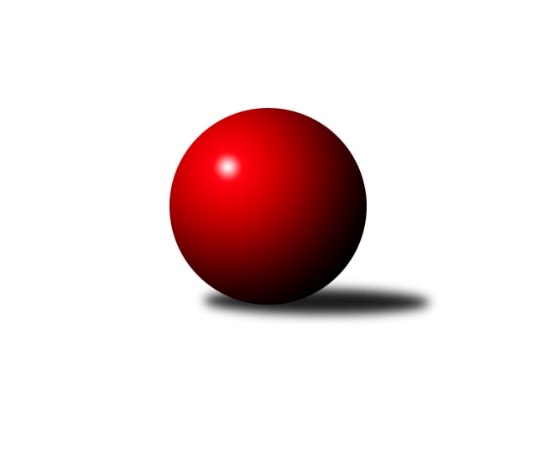 Č.1Ročník 2021/2022	27.5.2024 Severočeská divize 2021/2022Statistika 1. kolaTabulka družstev:		družstvo	záp	výh	rem	proh	skore	sety	průměr	body	plné	dorážka	chyby	1.	TJ Lokomotiva Liberec	1	1	0	0	8.0 : 0.0 	(10.0 : 2.0)	2880	2	1883	997	15	2.	TJ Sokol Údlice	1	1	0	0	7.0 : 1.0 	(9.0 : 3.0)	2607	2	1772	835	38	3.	TJ Sokol Blíževedly	1	1	0	0	6.0 : 2.0 	(8.0 : 4.0)	2408	2	1723	685	45	4.	ASK Lovosice	1	1	0	0	6.0 : 2.0 	(7.0 : 5.0)	2596	2	1763	833	33	5.	TJ Lokomotiva Ústí n. L. B	1	1	0	0	5.5 : 2.5 	(6.0 : 6.0)	2662	2	1819	843	21	6.	TJ Jiskra Nový Bor	0	0	0	0	0.0 : 0.0 	(0.0 : 0.0)	0	0	0	0	0	7.	SK Verneřice	0	0	0	0	0.0 : 0.0 	(0.0 : 0.0)	0	0	0	0	0	8.	TJ KK Louny	1	0	0	1	2.5 : 5.5 	(6.0 : 6.0)	2599	0	1828	771	35	9.	SK Šluknov	1	0	0	1	2.0 : 6.0 	(5.0 : 7.0)	2496	0	1667	829	29	10.	TJ VTŽ Chomutov	1	0	0	1	2.0 : 6.0 	(4.0 : 8.0)	2168	0	1518	650	90	11.	TJ Kovostroj Děčín	1	0	0	1	1.0 : 7.0 	(3.0 : 9.0)	2422	0	1696	726	51	12.	SK Skalice	1	0	0	1	0.0 : 8.0 	(2.0 : 10.0)	2572	0	1786	786	47Tabulka doma:		družstvo	záp	výh	rem	proh	skore	sety	průměr	body	maximum	minimum	1.	TJ Lokomotiva Liberec	1	1	0	0	8.0 : 0.0 	(10.0 : 2.0)	2880	2	2880	2880	2.	TJ Sokol Údlice	1	1	0	0	7.0 : 1.0 	(9.0 : 3.0)	2607	2	2607	2607	3.	TJ Sokol Blíževedly	1	1	0	0	6.0 : 2.0 	(8.0 : 4.0)	2408	2	2408	2408	4.	TJ Lokomotiva Ústí n. L. B	1	1	0	0	5.5 : 2.5 	(6.0 : 6.0)	2662	2	2662	2662	5.	SK Verneřice	0	0	0	0	0.0 : 0.0 	(0.0 : 0.0)	0	0	0	0	6.	SK Skalice	0	0	0	0	0.0 : 0.0 	(0.0 : 0.0)	0	0	0	0	7.	TJ Kovostroj Děčín	0	0	0	0	0.0 : 0.0 	(0.0 : 0.0)	0	0	0	0	8.	TJ VTŽ Chomutov	0	0	0	0	0.0 : 0.0 	(0.0 : 0.0)	0	0	0	0	9.	TJ Jiskra Nový Bor	0	0	0	0	0.0 : 0.0 	(0.0 : 0.0)	0	0	0	0	10.	TJ KK Louny	0	0	0	0	0.0 : 0.0 	(0.0 : 0.0)	0	0	0	0	11.	ASK Lovosice	0	0	0	0	0.0 : 0.0 	(0.0 : 0.0)	0	0	0	0	12.	SK Šluknov	1	0	0	1	2.0 : 6.0 	(5.0 : 7.0)	2496	0	2496	2496Tabulka venku:		družstvo	záp	výh	rem	proh	skore	sety	průměr	body	maximum	minimum	1.	ASK Lovosice	1	1	0	0	6.0 : 2.0 	(7.0 : 5.0)	2596	2	2596	2596	2.	TJ Sokol Blíževedly	0	0	0	0	0.0 : 0.0 	(0.0 : 0.0)	0	0	0	0	3.	TJ Sokol Údlice	0	0	0	0	0.0 : 0.0 	(0.0 : 0.0)	0	0	0	0	4.	SK Šluknov	0	0	0	0	0.0 : 0.0 	(0.0 : 0.0)	0	0	0	0	5.	TJ Lokomotiva Liberec	0	0	0	0	0.0 : 0.0 	(0.0 : 0.0)	0	0	0	0	6.	TJ Jiskra Nový Bor	0	0	0	0	0.0 : 0.0 	(0.0 : 0.0)	0	0	0	0	7.	TJ Lokomotiva Ústí n. L. B	0	0	0	0	0.0 : 0.0 	(0.0 : 0.0)	0	0	0	0	8.	SK Verneřice	0	0	0	0	0.0 : 0.0 	(0.0 : 0.0)	0	0	0	0	9.	TJ KK Louny	1	0	0	1	2.5 : 5.5 	(6.0 : 6.0)	2599	0	2599	2599	10.	TJ VTŽ Chomutov	1	0	0	1	2.0 : 6.0 	(4.0 : 8.0)	2168	0	2168	2168	11.	TJ Kovostroj Děčín	1	0	0	1	1.0 : 7.0 	(3.0 : 9.0)	2422	0	2422	2422	12.	SK Skalice	1	0	0	1	0.0 : 8.0 	(2.0 : 10.0)	2572	0	2572	2572Tabulka podzimní části:		družstvo	záp	výh	rem	proh	skore	sety	průměr	body	doma	venku	1.	TJ Lokomotiva Liberec	1	1	0	0	8.0 : 0.0 	(10.0 : 2.0)	2880	2 	1 	0 	0 	0 	0 	0	2.	TJ Sokol Údlice	1	1	0	0	7.0 : 1.0 	(9.0 : 3.0)	2607	2 	1 	0 	0 	0 	0 	0	3.	TJ Sokol Blíževedly	1	1	0	0	6.0 : 2.0 	(8.0 : 4.0)	2408	2 	1 	0 	0 	0 	0 	0	4.	ASK Lovosice	1	1	0	0	6.0 : 2.0 	(7.0 : 5.0)	2596	2 	0 	0 	0 	1 	0 	0	5.	TJ Lokomotiva Ústí n. L. B	1	1	0	0	5.5 : 2.5 	(6.0 : 6.0)	2662	2 	1 	0 	0 	0 	0 	0	6.	TJ Jiskra Nový Bor	0	0	0	0	0.0 : 0.0 	(0.0 : 0.0)	0	0 	0 	0 	0 	0 	0 	0	7.	SK Verneřice	0	0	0	0	0.0 : 0.0 	(0.0 : 0.0)	0	0 	0 	0 	0 	0 	0 	0	8.	TJ KK Louny	1	0	0	1	2.5 : 5.5 	(6.0 : 6.0)	2599	0 	0 	0 	0 	0 	0 	1	9.	SK Šluknov	1	0	0	1	2.0 : 6.0 	(5.0 : 7.0)	2496	0 	0 	0 	1 	0 	0 	0	10.	TJ VTŽ Chomutov	1	0	0	1	2.0 : 6.0 	(4.0 : 8.0)	2168	0 	0 	0 	0 	0 	0 	1	11.	TJ Kovostroj Děčín	1	0	0	1	1.0 : 7.0 	(3.0 : 9.0)	2422	0 	0 	0 	0 	0 	0 	1	12.	SK Skalice	1	0	0	1	0.0 : 8.0 	(2.0 : 10.0)	2572	0 	0 	0 	0 	0 	0 	1Tabulka jarní části:		družstvo	záp	výh	rem	proh	skore	sety	průměr	body	doma	venku	1.	TJ Sokol Údlice	0	0	0	0	0.0 : 0.0 	(0.0 : 0.0)	0	0 	0 	0 	0 	0 	0 	0 	2.	SK Skalice	0	0	0	0	0.0 : 0.0 	(0.0 : 0.0)	0	0 	0 	0 	0 	0 	0 	0 	3.	SK Šluknov	0	0	0	0	0.0 : 0.0 	(0.0 : 0.0)	0	0 	0 	0 	0 	0 	0 	0 	4.	SK Verneřice	0	0	0	0	0.0 : 0.0 	(0.0 : 0.0)	0	0 	0 	0 	0 	0 	0 	0 	5.	TJ Sokol Blíževedly	0	0	0	0	0.0 : 0.0 	(0.0 : 0.0)	0	0 	0 	0 	0 	0 	0 	0 	6.	TJ Lokomotiva Liberec	0	0	0	0	0.0 : 0.0 	(0.0 : 0.0)	0	0 	0 	0 	0 	0 	0 	0 	7.	TJ Kovostroj Děčín	0	0	0	0	0.0 : 0.0 	(0.0 : 0.0)	0	0 	0 	0 	0 	0 	0 	0 	8.	ASK Lovosice	0	0	0	0	0.0 : 0.0 	(0.0 : 0.0)	0	0 	0 	0 	0 	0 	0 	0 	9.	TJ VTŽ Chomutov	0	0	0	0	0.0 : 0.0 	(0.0 : 0.0)	0	0 	0 	0 	0 	0 	0 	0 	10.	TJ KK Louny	0	0	0	0	0.0 : 0.0 	(0.0 : 0.0)	0	0 	0 	0 	0 	0 	0 	0 	11.	TJ Jiskra Nový Bor	0	0	0	0	0.0 : 0.0 	(0.0 : 0.0)	0	0 	0 	0 	0 	0 	0 	0 	12.	TJ Lokomotiva Ústí n. L. B	0	0	0	0	0.0 : 0.0 	(0.0 : 0.0)	0	0 	0 	0 	0 	0 	0 	0 Zisk bodů pro družstvo:		jméno hráče	družstvo	body	zápasy	v %	dílčí body	sety	v %	1.	Václav Vlk 	TJ Lokomotiva Liberec 	1	/	1	(100%)	2	/	2	(100%)	2.	Jitka Rollová 	TJ KK Louny 	1	/	1	(100%)	2	/	2	(100%)	3.	Petr Fabian 	TJ Lokomotiva Ústí n. L. B 	1	/	1	(100%)	2	/	2	(100%)	4.	Aleš Havlík 	TJ Lokomotiva Liberec 	1	/	1	(100%)	2	/	2	(100%)	5.	Radek Jung 	TJ KK Louny 	1	/	1	(100%)	2	/	2	(100%)	6.	Jiří Pachl 	TJ Lokomotiva Liberec 	1	/	1	(100%)	2	/	2	(100%)	7.	Jiří Přeučil 	TJ Sokol Blíževedly 	1	/	1	(100%)	2	/	2	(100%)	8.	Martin Vršan 	TJ Sokol Údlice 	1	/	1	(100%)	2	/	2	(100%)	9.	Jaroslav Verner 	TJ Sokol Údlice 	1	/	1	(100%)	2	/	2	(100%)	10.	Miroslav Zítek 	TJ Sokol Údlice 	1	/	1	(100%)	2	/	2	(100%)	11.	Stanislav Šmíd ml.	TJ VTŽ Chomutov 	1	/	1	(100%)	2	/	2	(100%)	12.	Jiří Šípek 	TJ Lokomotiva Ústí n. L. B 	1	/	1	(100%)	2	/	2	(100%)	13.	Michal Bruthans 	ASK Lovosice 	1	/	1	(100%)	2	/	2	(100%)	14.	Pavel Hájek 	TJ Sokol Blíževedly 	1	/	1	(100%)	2	/	2	(100%)	15.	Jana Susková 	TJ Lokomotiva Liberec 	1	/	1	(100%)	2	/	2	(100%)	16.	Petr Guth 	TJ Sokol Blíževedly 	1	/	1	(100%)	2	/	2	(100%)	17.	Anna Houdková 	ASK Lovosice 	1	/	1	(100%)	2	/	2	(100%)	18.	Petr Vajnar 	SK Šluknov 	1	/	1	(100%)	2	/	2	(100%)	19.	Josef Matějka 	TJ Sokol Blíževedly 	1	/	1	(100%)	2	/	2	(100%)	20.	Karel Valeš 	TJ VTŽ Chomutov 	1	/	1	(100%)	2	/	2	(100%)	21.	Petr Zalabák st.	ASK Lovosice 	1	/	1	(100%)	1	/	2	(50%)	22.	Oldřich Fadrhons 	TJ Sokol Údlice 	1	/	1	(100%)	1	/	2	(50%)	23.	Petr Mako 	TJ Sokol Údlice 	1	/	1	(100%)	1	/	2	(50%)	24.	Jakub Hudec 	ASK Lovosice 	1	/	1	(100%)	1	/	2	(50%)	25.	František Tomík 	SK Šluknov 	1	/	1	(100%)	1	/	2	(50%)	26.	Radek Kandl 	TJ Kovostroj Děčín 	1	/	1	(100%)	1	/	2	(50%)	27.	Nataša Kovačovičová 	TJ Lokomotiva Liberec 	1	/	1	(100%)	1	/	2	(50%)	28.	Denisa Kovačovičová 	TJ Lokomotiva Liberec 	1	/	1	(100%)	1	/	2	(50%)	29.	Milan Jaworek 	TJ Lokomotiva Ústí n. L. B 	1	/	1	(100%)	1	/	2	(50%)	30.	Daniela Hlaváčová 	TJ KK Louny 	0.5	/	1	(50%)	1	/	2	(50%)	31.	Eliška Marušáková 	SK Šluknov 	0	/	1	(0%)	1	/	2	(50%)	32.	Ladislav Zalabák 	ASK Lovosice 	0	/	1	(0%)	1	/	2	(50%)	33.	Radek Marušák 	SK Šluknov 	0	/	1	(0%)	1	/	2	(50%)	34.	Jiří Šácha 	SK Skalice 	0	/	1	(0%)	1	/	2	(50%)	35.	Ladislav Javorek ml.	SK Skalice 	0	/	1	(0%)	1	/	2	(50%)	36.	Vratislav Kubita 	TJ Kovostroj Děčín 	0	/	1	(0%)	1	/	2	(50%)	37.	Emil Campr 	TJ Sokol Údlice 	0	/	1	(0%)	1	/	2	(50%)	38.	Adéla Molnár Exnerová 	TJ Kovostroj Děčín 	0	/	1	(0%)	1	/	2	(50%)	39.	Libor Marek 	TJ KK Louny 	0	/	1	(0%)	1	/	2	(50%)	40.	Viktor Žďárský 	TJ VTŽ Chomutov 	0	/	1	(0%)	0	/	2	(0%)	41.	Jan Sklenář 	SK Šluknov 	0	/	1	(0%)	0	/	2	(0%)	42.	Zdeněk Rauner 	TJ Lokomotiva Ústí n. L. B 	0	/	1	(0%)	0	/	2	(0%)	43.	Zdeněk Novák 	TJ VTŽ Chomutov 	0	/	1	(0%)	0	/	2	(0%)	44.	Petr Lukšík 	TJ VTŽ Chomutov 	0	/	1	(0%)	0	/	2	(0%)	45.	Miloš Maňour 	ASK Lovosice 	0	/	1	(0%)	0	/	2	(0%)	46.	Alois Veselý 	TJ Sokol Blíževedly 	0	/	1	(0%)	0	/	2	(0%)	47.	Roman Přeučil 	TJ Sokol Blíževedly 	0	/	1	(0%)	0	/	2	(0%)	48.	Eugen Škurla 	TJ Lokomotiva Ústí n. L. B 	0	/	1	(0%)	0	/	2	(0%)	49.	Dančo Bosilkov 	TJ VTŽ Chomutov 	0	/	1	(0%)	0	/	2	(0%)	50.	Ladislav Hojný 	SK Šluknov 	0	/	1	(0%)	0	/	2	(0%)	51.	Petr Pop 	TJ KK Louny 	0	/	1	(0%)	0	/	2	(0%)	52.	Petr Veselý 	TJ Kovostroj Děčín 	0	/	1	(0%)	0	/	2	(0%)	53.	Tomáš Novák 	TJ Kovostroj Děčín 	0	/	1	(0%)	0	/	2	(0%)	54.	Eduard Kezer ml.	SK Skalice 	0	/	1	(0%)	0	/	2	(0%)	55.	Oldřich Vlasák 	SK Skalice 	0	/	1	(0%)	0	/	2	(0%)	56.	Ladislava Šmídová 	SK Skalice 	0	/	1	(0%)	0	/	2	(0%)	57.	Ladislav Javorek st.	SK Skalice 	0	/	1	(0%)	0	/	2	(0%)	58.	Václav Valenta st.	TJ KK Louny 	0	/	1	(0%)	0	/	2	(0%)	59.	Pavel Jablonický 	TJ Kovostroj Děčín 	0	/	1	(0%)	0	/	2	(0%)Průměry na kuželnách:		kuželna	průměr	plné	dorážka	chyby	výkon na hráče	1.	Sport Park Liberec, 1-4	2726	1834	891	31.0	(454.3)	2.	TJ Lokomotiva Ústí nad Labem, 1-4	2630	1823	807	28.0	(438.4)	3.	Šluknov, 1-2	2546	1715	831	31.0	(424.3)	4.	Údlice, 1-2	2514	1734	780	44.5	(419.1)	5.	Nový Bor, 1-2	2426	1728	697	55.5	(404.3)	6.	Blíževedly, 1-2	2288	1620	667	67.5	(381.3)Nejlepší výkony na kuželnách:Sport Park Liberec, 1-4TJ Lokomotiva Liberec	2880	1. kolo	Jiří Pachl 	TJ Lokomotiva Liberec	512	1. koloSK Skalice	2572	1. kolo	Jana Susková 	TJ Lokomotiva Liberec	490	1. kolo		. kolo	Václav Vlk 	TJ Lokomotiva Liberec	486	1. kolo		. kolo	Aleš Havlík 	TJ Lokomotiva Liberec	480	1. kolo		. kolo	Eduard Kezer ml.	SK Skalice	463	1. kolo		. kolo	Nataša Kovačovičová 	TJ Lokomotiva Liberec	462	1. kolo		. kolo	Ladislav Javorek ml.	SK Skalice	451	1. kolo		. kolo	Denisa Kovačovičová 	TJ Lokomotiva Liberec	450	1. kolo		. kolo	Oldřich Vlasák 	SK Skalice	429	1. kolo		. kolo	Jiří Šácha 	SK Skalice	428	1. koloTJ Lokomotiva Ústí nad Labem, 1-4TJ Lokomotiva Ústí n. L. B	2662	1. kolo	Milan Jaworek 	TJ Lokomotiva Ústí n. L. B	489	1. koloTJ KK Louny	2599	1. kolo	Petr Fabian 	TJ Lokomotiva Ústí n. L. B	482	1. kolo		. kolo	Jiří Šípek 	TJ Lokomotiva Ústí n. L. B	464	1. kolo		. kolo	Libor Marek 	TJ KK Louny	458	1. kolo		. kolo	Jitka Rollová 	TJ KK Louny	454	1. kolo		. kolo	Radek Jung 	TJ KK Louny	434	1. kolo		. kolo	Václav Valenta st.	TJ KK Louny	429	1. kolo		. kolo	Václav Ajm 	TJ Lokomotiva Ústí n. L. B	418	1. kolo		. kolo	Daniela Hlaváčová 	TJ KK Louny	418	1. kolo		. kolo	Zdeněk Rauner 	TJ Lokomotiva Ústí n. L. B	416	1. koloŠluknov, 1-2ASK Lovosice	2596	1. kolo	František Tomík 	SK Šluknov	450	1. koloSK Šluknov	2496	1. kolo	Petr Zalabák st.	ASK Lovosice	443	1. kolo		. kolo	Ladislav Zalabák 	ASK Lovosice	443	1. kolo		. kolo	Michal Bruthans 	ASK Lovosice	443	1. kolo		. kolo	Jakub Hudec 	ASK Lovosice	442	1. kolo		. kolo	Eliška Marušáková 	SK Šluknov	432	1. kolo		. kolo	Radek Marušák 	SK Šluknov	418	1. kolo		. kolo	Petr Vajnar 	SK Šluknov	417	1. kolo		. kolo	Anna Houdková 	ASK Lovosice	415	1. kolo		. kolo	Miloš Maňour 	ASK Lovosice	410	1. koloÚdlice, 1-2TJ Sokol Údlice	2607	1. kolo	Martin Vršan 	TJ Sokol Údlice	487	1. koloTJ Kovostroj Děčín	2422	1. kolo	Radek Kandl 	TJ Kovostroj Děčín	449	1. kolo		. kolo	Miroslav Zítek 	TJ Sokol Údlice	447	1. kolo		. kolo	Jaroslav Verner 	TJ Sokol Údlice	444	1. kolo		. kolo	Emil Campr 	TJ Sokol Údlice	426	1. kolo		. kolo	Oldřich Fadrhons 	TJ Sokol Údlice	415	1. kolo		. kolo	Adéla Molnár Exnerová 	TJ Kovostroj Děčín	413	1. kolo		. kolo	Tomáš Novák 	TJ Kovostroj Děčín	413	1. kolo		. kolo	Petr Veselý 	TJ Kovostroj Děčín	397	1. kolo		. kolo	Pavel Jablonický 	TJ Kovostroj Děčín	390	1. koloNový Bor, 1-2TJ Jiskra Nový Bor	2470	1. kolo	Patrik Kukeně 	SK Verneřice	445	1. koloSK Verneřice	2382	1. kolo	Martin Kortan 	TJ Jiskra Nový Bor	437	1. kolo		. kolo	Radek Mach 	SK Verneřice	428	1. kolo		. kolo	Petr Kout 	TJ Jiskra Nový Bor	422	1. kolo		. kolo	Daniel Sekyra 	SK Verneřice	421	1. kolo		. kolo	Lenka Kohlíčková 	TJ Jiskra Nový Bor	418	1. kolo		. kolo	Simona Šťastná 	TJ Jiskra Nový Bor	415	1. kolo		. kolo	Miloslav Plíšek 	SK Verneřice	410	1. kolo		. kolo	Alena Dunková 	TJ Jiskra Nový Bor	403	1. kolo		. kolo	Michal Gajdušek 	TJ Jiskra Nový Bor	375	1. koloBlíževedly, 1-2TJ Sokol Blíževedly	2408	1. kolo	Stanislav Šmíd ml.	TJ VTŽ Chomutov	461	1. koloTJ VTŽ Chomutov	2168	1. kolo	Josef Matějka 	TJ Sokol Blíževedly	426	1. kolo		. kolo	Roman Přeučil 	TJ Sokol Blíževedly	420	1. kolo		. kolo	Jiří Přeučil 	TJ Sokol Blíževedly	418	1. kolo		. kolo	Karel Valeš 	TJ VTŽ Chomutov	413	1. kolo		. kolo	Dančo Bosilkov 	TJ VTŽ Chomutov	403	1. kolo		. kolo	Pavel Hájek 	TJ Sokol Blíževedly	401	1. kolo		. kolo	Petr Guth 	TJ Sokol Blíževedly	399	1. kolo		. kolo	Petr Lukšík 	TJ VTŽ Chomutov	396	1. kolo		. kolo	Viktor Žďárský 	TJ VTŽ Chomutov	379	1. koloČetnost výsledků:	8.0 : 0.0	1x	7.0 : 1.0	1x	6.0 : 2.0	2x	5.5 : 2.5	1x	2.0 : 6.0	1x